שני לוחות ועשרת הדברות            וַיְהִי כַּאֲשֶׁר כִּלּוּ הַגְּמַלִּים לִשְׁתּוֹת וַיִּקַּח הָאִישׁ נֶזֶם זָהָב בֶּקַע מִשְׁקָלוֹ וּשְׁנֵי צְמִידִים עַל יָדֶיהָ עֲשָׂרָה זָהָב מִשְׁקָלָם.ושני צמידים - רמז לשני לוחות מצומדות.    עשרה זהב משקלם - רמז לעשרת הדברות שבהן.   (רש"י)הסמליות שבשני צמידים (שני לוחות הברית) ושבעשרה זהב (עשרת הדברות) מובנת- אבל מדוע רש"י הוסיף את המילה "מצומדות" לתיאורו של הלוחות?עשרת הדברות נכתבו על שני לוחות, חמש דברות על כל אחד.  חז"ל מבדילים בין חמשת הדברות הראשונים לחמשת הדברות האחרונים.  הראשונים הם בעיקרם מצוות בין אדם למקום, ואילו האחרונים הם בעיקרם מצוות בין אדם לחברו.  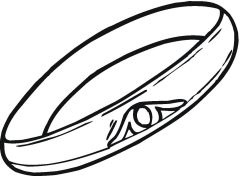 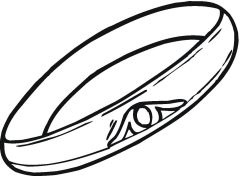 הלוחות היו "מצומדות" - זאת אומרת תלויים אחד בשני - צמד.  כדי להיות יהודי שלם אדם צריך לקיים את המצוות אשר עיקרן בין אדם למקום וגם את המצוות אשר עיקרן בין אדם לחברו.  אי אפשר לקיים רק את המצוות האלו או רק את המצוות האלו.  אליעזר ראה את המידות הנעלות של רבקה כאשר היא השקתה אותו ואת הגמלים.  הוא רצה ללמד את רבקה משהו מבית אברהם - כדי לעבוד את ה' לא מספיק לקיים מצוות בין אדם לחברו, אלא צריך גם לקיים מצוות בין אדם למקום.  המסר הזה חשוב לנו מאד.  יש אנשים בדורנו הסבורים שהעיקר הוא לעבוד את ה' דרך המצוות בין אדם לחברו.  לדעתם המצוות אשר עיקרן הן בין למקום אינן חשובות.   כמו כן ישנם אנשים הסבורים שרק המצוות אשר עיקרן בין אדם לחברו הן חשובות.  אליעזר נתן לרבקה את השיעור הראשון מתורת אברהם:  עבודת ה' כוללת את הקשר שלנו עם ה' וכן את הקשר שלנו עם בני אדם.  שני הלוחות מצומדות!שאלות לשולחן שבת:קראו את הרש"י המצוטט למעלה (פרק כ"ד פסוק כ"ב).  חשבו על 4 מצוות שעיקרן "בין אדם למקום".חשבו על 4 מצוות שעיקרן "בין אדם לחברו".